Потребность ребенка в созидании

Практически все современные психологические школы сегодня сходятся на том, что к шести годам в жизни человека наступает момент, когда он в наибольшей степени готов к систематическому обучению. Обучению как собственно научному, заложенному в школьной программе, так и социальному, - на новом, более высоком уровне. В этот период на первый план с точки зрения личностного развития выходит потребность ребенка реализовать сформировавшиеся в большей или меньшей степени за предыдущие годы базовое доверие к миру, автономию и инициативу в самостоятельной деятельности. И не просто в деятельности вообще, такой, как, скажем, игра, а в деятельности целенаправленной, результатом которой стал бы некий продукт, представляющий собой ценность и пригодный к употреблению. Эту потребность Э. Эриксон охарактеризовал как чувство созидания. Не случайно, начиная примерно с шести лет, на смену пристрастию многих детей все разобрать до винтика приходит желание что-то смастерить, сшить, починить. Причем непременно самостоятельно. 
Если продукты, полученные в результате усилий, оказываются качественными, эффективными в употреблении, ценными в глазах окружающих, то у человека формируется базовая, глубинная убежденность в собственной компетентности. В таком случае знаменитая формула трехлетнего человека “Я сам” дополняется очень важным словом “могу” - “Я могу это сам”, “Я справлюсь”. Это, если хотите, во многом психология победителя. Люди, обладающие такой внутренней убежденностью, сталкиваясь со сложной задачей, думают не о том, насколько она сложна, а над тем, как ее решить. И обычно достигают успеха. Неудача же для них - повод не опускать руки, а получить новые знания, изыскать дополнительные ресурсы и возможности.
В случае же, когда продукты, созданные ребенком, оказываются негодными, невостребованными и неоцененными, у него формируется глубинное осознание собственной неуспешности как деструктивная альтернатива компетентности. В этом случае комментарии, как говорится, излишни... Именно так одаренные от природы и, более того, трудолюбивые музыканты оказываются в похоронных оркестрах. По-видимому, отсюда берутся “вечно вторые” спортсмены. Но речь здесь идет не только о профессиональной неуспешности. Неверие в свои силы и способности в семейной жизни ничуть не менее опасно, чем на ринге или в конструкторском бюро. 
Итак, в первые годы обучения ребенку, чтобы не стать несчастным, важно убедиться в собственной компетенции. Можем ли мы ему помочь в этом? А можем ли мы ему “помочь” в другом - почувствовать себя неуспешным?
Давайте начнем с простого и очевидного - с конструкторов, моделей и деревянных корабликов. Вряд ли найдутся мамы и папы, которым нужно доказывать пользу и необходимость реализации сыном или дочерью потребности что-то создавать своими руками. Однако, когда доходит до дела, возникает масса проблем. Начиная от материальных (ведь конструктор “Лего” стоит о-го-го!) и кончая очень непростым вопросом о том, насколько допустимо оставить первоклассника наедине с молотком и пилой.
Еще хуже обстоит дело с нашим временем, настроением, самочувствием. И с тем, насколько все это совпадает с жизненными обстоятельствами наших детей. Иной раз папа, у которого сегодня выходной, а накануне на работе был удачный день, полный энергии и сил, предлагает сыну, у которого что-то не выходит с реализацией очередного творческого замысла, свою помощь и... наталкивается на категоричный отказ, а то и агрессию со стороны ребенка. Зато завтра, вечером в понедельник, который, как известно, день тяжелый, мальчишка донимает уставшего отца требованием оценить, что он там такое сварганил накануне.
Подобные ситуации вполне решаемы. Для того чтобы найти выход, надо постараться понять истинные мотивы поведения ребенка, найти подлинные причины собственной реакции на это поведение и объективно оценить ситуацию. Родителям нужно с уважением относиться к потребностям сына или дочери и идти им навстречу настолько, насколько позволяют реальные обстоятельства, не забывая при этом и о собственных потребностях. Мамам и папам необходимо доверять своим детям и, в свою очередь, не пытаться обманывать их. 
Итак, ведущая потребность развития личности в возрасте, о котором идет речь, - убедиться в собственной компетенции. То есть создать нечто самостоятельно. Поэтому даже дети, являющиеся ярко выраженными экстравертами, в этот период нередко предпочитают мастерить что-то в одиночестве. Дадим им такую возможность. Даже если вы видите, что у ребенка не все получается, что он огорчен этим или злится, не бросайтесь на выручку, пока у вас не попросят помощи. Давайте поверим ему и на этот раз. Он в состоянии решить, нужен ли ему наш совет, и достаточно нам доверяет, чтобы обратиться за помощью, когда она действительно ему необходима. Если же вас просят что-то оценить или в чем-то помочь в неурочный час, когда у вас нет времени, сил или просто желания этим заниматься, скажите об этом прямо. Решите для себя, когда вы реально (необязательно “завтра”) сможете уделить необходимое внимание просьбе сына или дочери, и обязательно скажите и об этом тоже. Снова поверьте, что ваш ребенок способен все правильно понять. Этим вы не причините ему боль. Наоборот, он лишний раз почувствует свою значимость от того, что с ним говорят серьезно и откровенно, как со взрослым. Боль может причинить беглый, незаинтересованный взгляд на то, к чему он приложил столько усилий, и формально-равнодушное “молодец, теперь иди спать”. Подобное отношение обесценивает не только плод созидания - оно обесценивает самого творца.
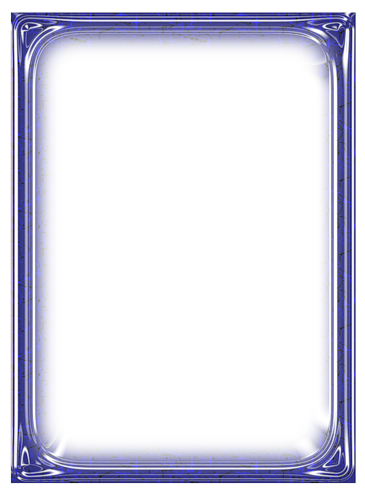 